   Smer: Pedijatrijska sestra – tehničar   III  godina PITANJAPriprema za reanimaciju novorođenčetaZnačaj posmatranja novorođenčetaNega novorođenčeta – hipo i hipertermijaBolesti respiratornog trakta kod novorođenčetaOtpust deteta iz zdravstvene ustanoveDužnosti sestre u sprečavanju infekcijeNega i terapija kod psudokrupa i krupaUloga sestre kod asmatičnog napadaAlergijski testoviNega kod  TBCNega kod bolesti  gastrointestinalnog traktaNega kod bolesti krvi i hematopoetskih organaNega kod kožno-veneričnih bolestiSepsaKomaLumbalna punkcijaŠok stanjaNega traheotomisanog bolesnika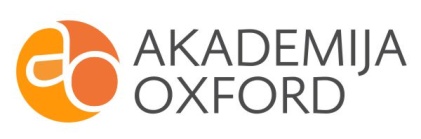 